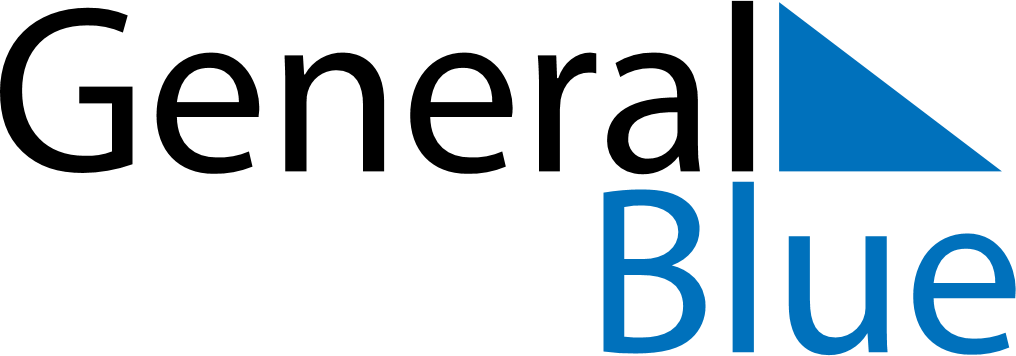 May 2019May 2019May 2019PolandPolandMondayTuesdayWednesdayThursdayFridaySaturdaySunday12345Labour DayConstitution Day67891011121314151617181920212223242526Mother’s Day2728293031